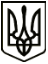 УкраїнаМЕНСЬКА МІСЬКА РАДАЧернігівська областьРОЗПОРЯДЖЕННЯ Від 21 січня 2021 року	№ 36Про скликання виконкомуКеруючись ст. ст. 42, 53 Закону України «Про місцеве самоврядування в Україні», враховуючи орієнтовний план роботи виконавчого комітету Менської міської ради:1. Скликати чергове засідання  виконавчого комітету Менської міської ради 28 січня 2021 року о 10-00 год.,  Основні питання, що виносяться на розгляд:1) Про фінансовий план КП «Менакомунпослуга» на 2021 рік.Доповідає Минець Р.В., директор КП «Менакомунпослуга» Менської міської ради.Готує рішення Гнип В.І., заступник міського голови з питань діяльності виконкому Менської міської ради.2) Про фінансовий план КП «Макошинське» на 2021 рік.Доповідає Попов С.О., директор КП «Макошинське» Менської міської ради.Готує рішення Гнип В.І., заступник міського голови з питань діяльності виконкому Менської міської ради.3) Про звіт директора КУ «Територіальний центр соціального обслуговування (надання соціальних послуг)» Менської міської ради про роботу.Доповідає Гончар Н.В., директор КУ «Територіальний центр соціального обслуговування (надання соціальних послуг)» Менської міської ради.Готує рішення Москальчук М.В., начальника відділу охорони здоров’я та соціального захисту населення Менської міської ради.На розгляд також винести і інші питання в межах повноважень, з урахуванням поданих звернень, включивши їх до проєкту порядку денного засідання виконавчого комітету. 2. Заступникам міського голови, старостам, начальникам та спеціалістам відділів та управлінь Менської міської ради, директорам комунальних підприємств, установ, закладів, з метою включення до порядку денного інших питань, необхідних до розгляду на засіданні виконкому, підготувати та подати в установленому порядку погоджені проєкти рішень.3. Засідання провести в приміщенні малого залу КЗ «Менський будинок культури (м. Мена, вул. Героїв АТО, № 3) з додатковими обмежувальними заходами (забезпечення учасників засобами індивідуального захисту, а також дотримання відповідних санітарних та протиепідемічних заходів).Міський голова		Г.А. Примаков